Supporting InformationAnodized TiO2 nanotubes coated with Pt nanoparticles for enhanced photoelectrocatalytic activityYan Liu, Dong Su, Yanzong Zhang, Lilin Wang, Gang Yang, Fei Shen, Shihuai Deng, Xiaohong Zhang, and Shirong ZhangCollege of Environment, Sichuan Agricultural University, Chengdu, Sichuan 611130, China.Email: yzzhang@sicau.edu.cn. Tel.: +86 28 86291132.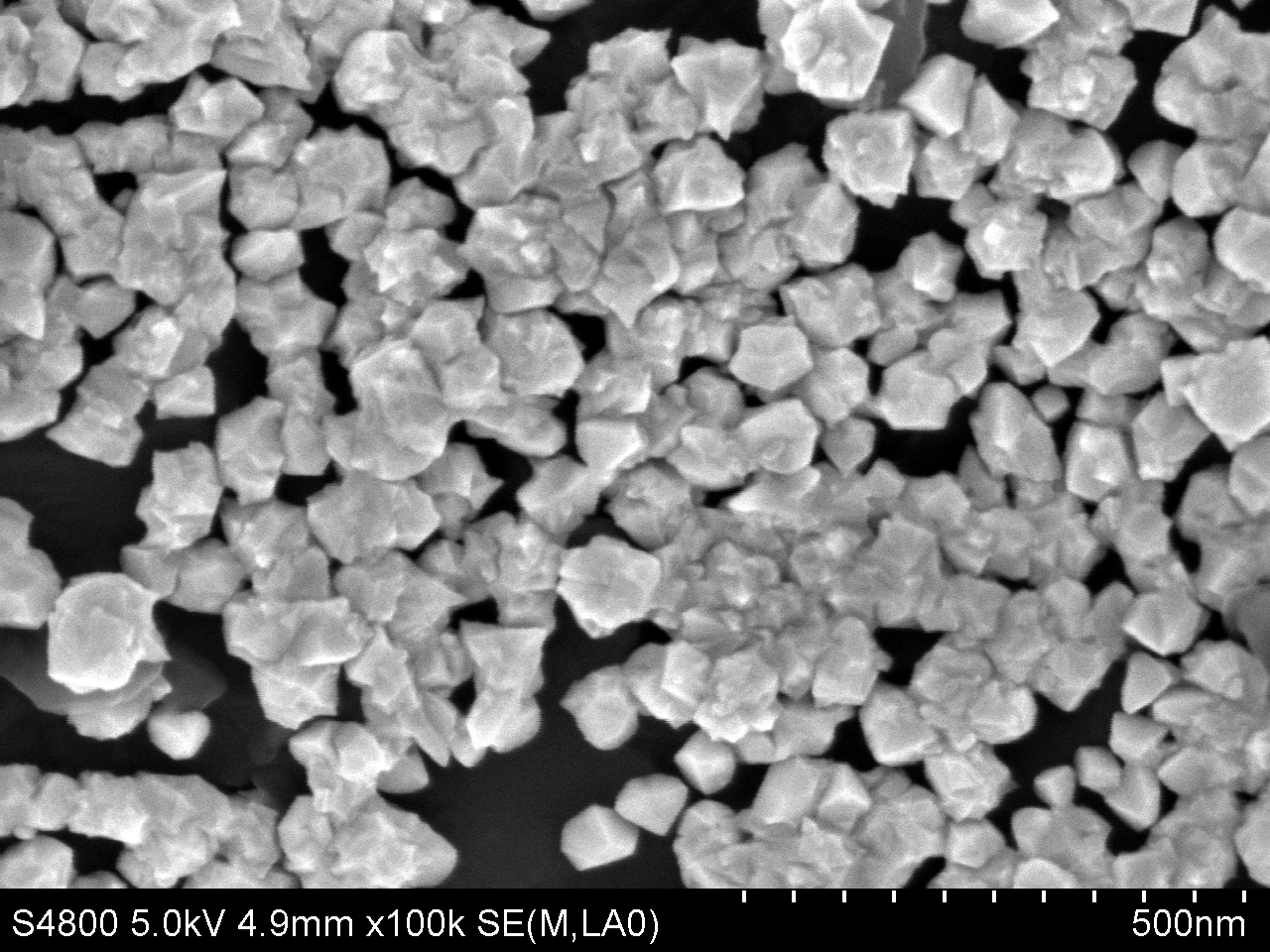 Figure S1. SEM images of Pt-loading TiO2 (Pt-TiO2), without “activation step”.Figure S2. UV-vis absorption of TiO2 powder sample.Figure S3. O 1s XPS spectrum of Pt-A-TiO2 nanofilm.Figure S4. N 1s XPS spectrum of Pt-A-TiO2 nanofilm.Figure S5. Degradation rates of MO solution with Pt-A-TiO2 film in three different processes. Photolysis means the MO degradation under light in the absence of Pt-A-TiO2 film, adsorption means the MO degradation in the darkness with Pt-A-TiO2 film, and photoelectrocatalysis is the MO degradation under light with the Pt-A-TiO2 film.